FORMULAIRE DE DEMANDE DE E-VISA POUR L'INDE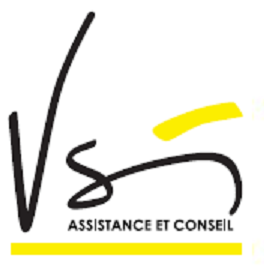 A remplir si vous souhaitez que VSI se charge d'obtenir votre visa touristique avec délivrance à l'arrivée en IndeINFORMATIONS SUR LE REQUERANT Nom : Prénoms :Date de naissance :Nationalité : Ville et pays de naissance : Adresse de domicile : Téléphone :Religion : Avez‐vous un signe physique distinctif :Niveau d'étude : Comment avez‐vous acquis votre nationalité ?  : 	 Naissance  		 Naturalisation Si Naturalisation, précisez votre ancienne nationalité : Disposez‐vous d’un second passeport ? (Si oui, indiquer le n°, la date d’émission et de validité) :Vivez‐vous, depuis au moins 2 ans, dans votre pays de résidence ?  :   Oui		 NonINFORMATIONS SUR LA FAMILLE Nom, prénom et nationalité de votre père : Pays et ville de naissance de votre père :Nom, prénom et nationalité de votre mère :Pays et ville de naissance de votre mère :Votre situation maritale : 		 Célibataire			 Marié(e)Nom, prénom et nationalité de l’époux(se): Pays et ville de naissance de l’époux(se) :INFORMATIONS PROFESSIONELLES Profession (si retraité(e) ou sans profession, renseignez votre dernier emploi. Pour les étudiants indiquer l’employeur du père ou de la mère) : Nom de l’employeur :Coordonnées de l’employeur (Adresse, téléphone) :INFORMATIONS DIVERSES Avez‐vous déjà visité l'Inde ? (Si oui, indiquer le n° de visa, le lieu d’émission et le lieu du séjour en Inde : Citez les pays que vous avez visités ces 10 dernières années :Avez‐vous visité l’Afghanistan, le Bhoutan, le Pakistan, les Maldives, le Bangladesh, le Népal ou le Sri‐Lanka ces 3 dernières années ?  :INFORMATIONS SUR VOTRE SEJOURMotif de séjour : Date d’arrivée en Inde : Aéroport d'arrivée en Inde : Aéroport de départ depuis l’Inde : Principale(s) ville(s) visitée(s) en Inde : Référence en Inde (Un hôtel, Tour‐Operator, résident indien, entreprise,…) :NomAdresseTéléphone Référence en France (Ami, famille, Tour‐Operator, entreprise,…) :NomAdresseTéléphone 